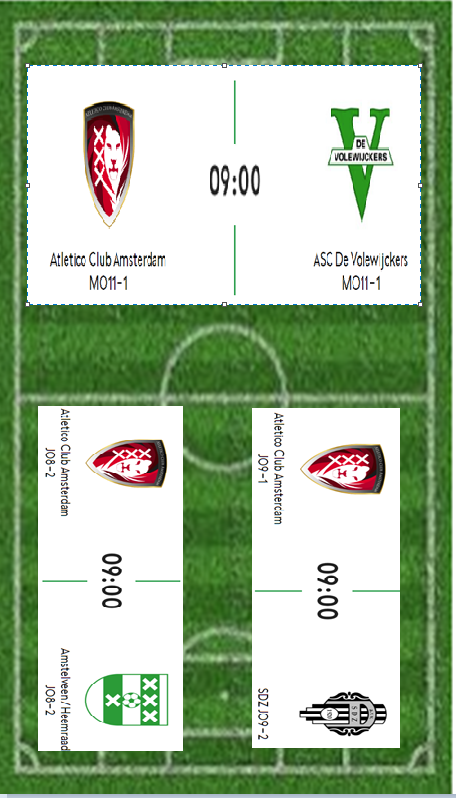 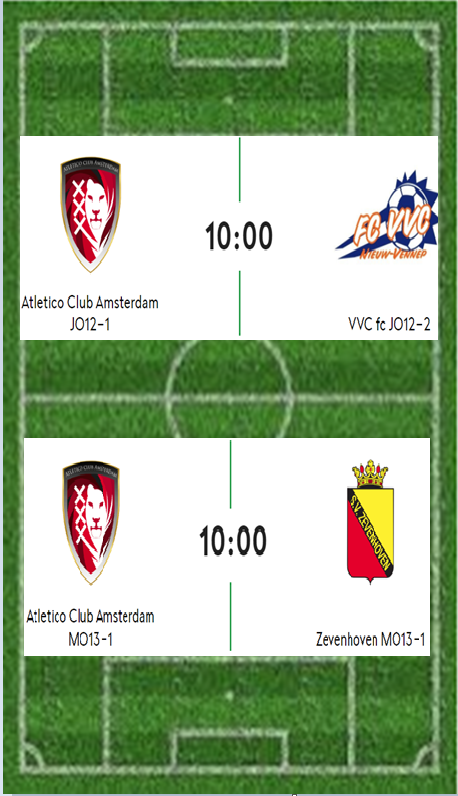 14-3-202009:00AC Amsterdam JO9-1SDZ JO9-214-3-202009:00AC Amsterdam JO8-2Amstelveen JO8-214-3-202010:00AC Amsterdam JO12-1VVC JO12-214-3-202009:00AC Amsterdam MO11-1Volewijckers MO11-114-3-202010:00AC Amsterdam MO13-1Zevenhoven MO13-114-3-202011:30AC Amsterdam JO14-1Haarlem-Ken. JO14-114-3-202011:00AC Amsterdam 3Zaanlandia 214-3-202013:00AC Amsterdam MO17-1Alliance 22 MO17-114-3-202014:30AC Amsterdam 4RODA 23 414-3-202014:30RAP JO7-1AC Amsterdam JO7-114-3-202014:50AC Amsterdam JO7-1AS 80 JO7-214-3-202015:10TABA JO7-2AC Amsterdam JO7-114-3-202008:30SDZ JO9-4AC Amsterdam JO9-214-3-202009:00Nieuw West SV JO8-2AC Amsterdam JO8-114-3-202009:30AGB JO10-2AC Amsterdam JO10-214-3-202009:45Bloemendaal JO12-3AC Amsterdam JO12-214-3-202010:30IJmuiden JO11-1AC Amsterdam JO11-214-3-202013:30SDW JO11-3AC Amsterdam JO11-114-3-202014:00WV-HEDW 13AC Amsterdam 215-3-202014:30Sloterdijk 2AC Amsterdam 214-3-202015:00Haarlem-Kennemerland 1AC Amsterdam 115-3-202015:15GeuzenM'meer 1AC Amsterdam 1